Homework will be uploaded to the glow blog every Monday. https://blogs.glowscotland.org.uk/sh/ollaberryprimaryschool/If you have any questions or queries please contact the school by phone or email: jenna.m.peterson@shetland.gov.uk    ‘Or’ Sound 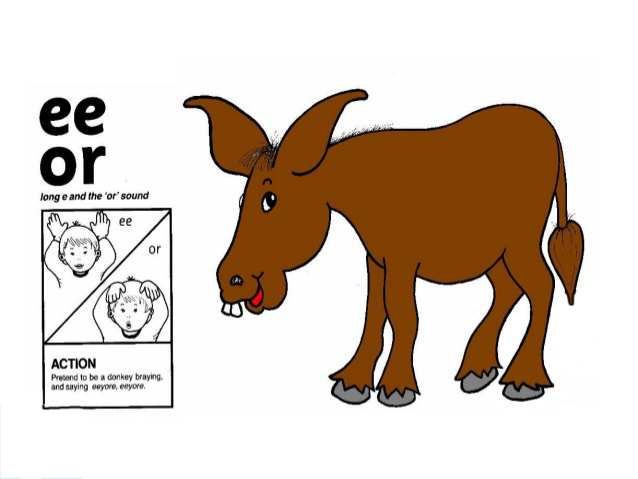 Pretend to have ears like a donkey saying ‘ee-or.’ Spelling List: gotbunbeltforkstormhorsefortygoesdoes10. morningPractice your spelling words: Look – Cover – Write. Choose three words and write a sentence for each. 